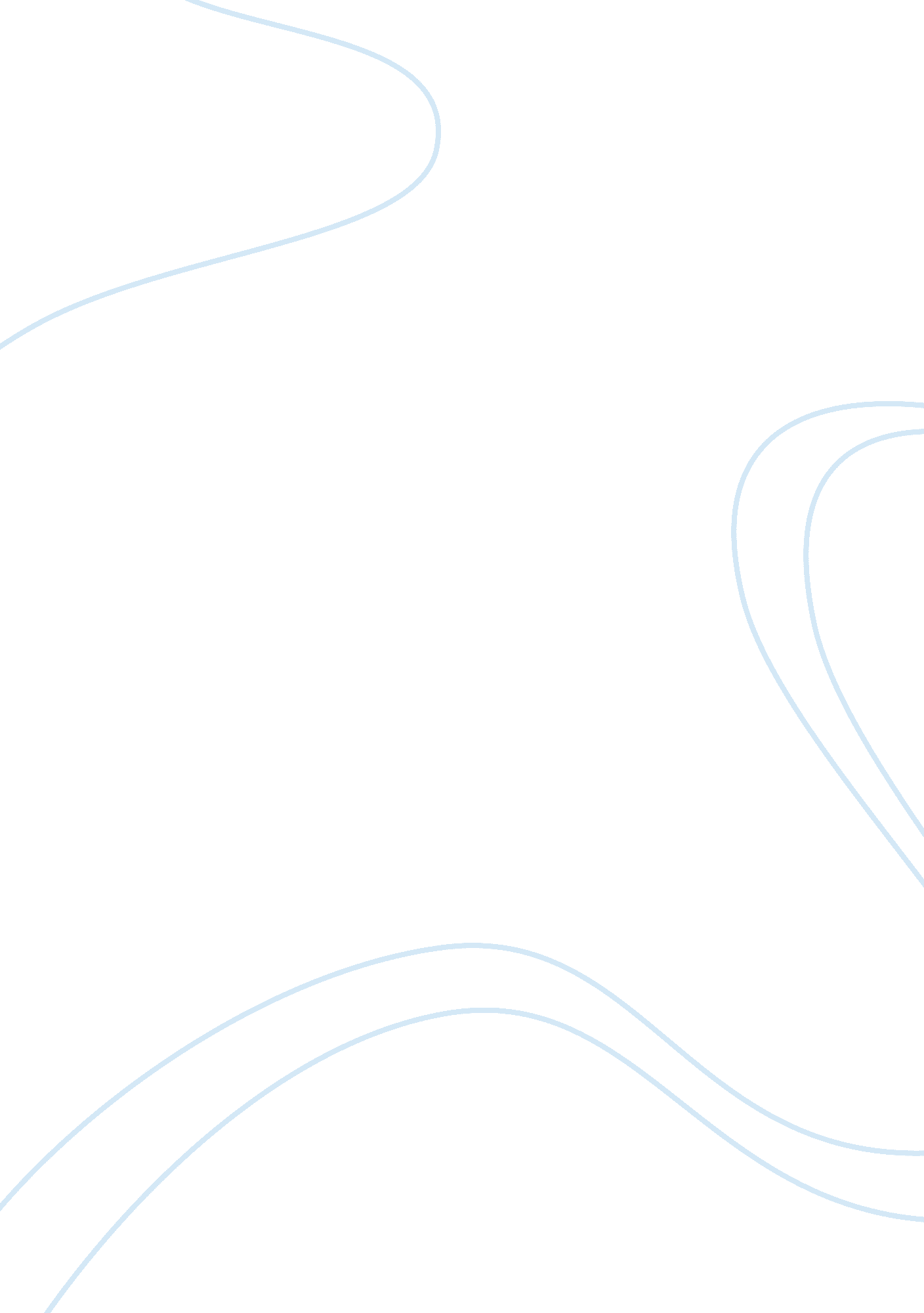 Human behaviorPsychology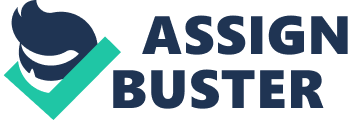 Teacher Why do we have to go so far to construct tests?  People’s common intention in construction tests is to determine if have learned the lesson being taught. Tests are common gauge or barometer to determine a student’s understanding of a subject being taught. It is a means to grade to grade students and to determine ranking in a class. Being such, it is unfortunate that it is also a basis to fail a student. 
Tests are also used to determine the aptitude of a student. Tests can help determine which subject or areas of students are more appropriate for a student given his or her academic aptitude. 
Then again, how do we know if the examinees are doing their best to begin with? 
Unfortunately, there is no way to know if the examinees are doing their best when they are taking exams. It because one cannot know what is going on in the head of each examinee nor could we know the circumstances they are facing when taking the exam that may prevent them to do their best. We can only surmise that given the stake in a test which could be the grade of a student, entering into a university, or a job aptitude exam, the examinee will do his or her best. Tests however are not always the best determinant of a student’s aptitude. 